Ügyiratszám: 1651/1/2013								Ügyintéző: Kuti Dóra								Előterjesztésa TÁMOP-6.2.4/B/12/2 kódszámú Csurgói Egészségügyi Centrum Szolgáltató Nonprofit Kft által beadandó pályázat benyújtásáhozCsurgó Város Önkormányzat Képviselő-testületének hozzá kell járulnia a Csurgói Egészségügyi Centrum Szolgáltató Nonprofit Kft. pályázatának benyújtásához. A pályázat célja a leghátrányosabb helyzetű kistérségekben megvalósuló járóbeteg-szakellátások által nyújtott megfelelő szintű egészségügyi ellátás biztosításához szükséges humánerőforrás biztosítása.A Kft a pályázat keretében foglalkoztatásra kíván pályázni mindössze 45,1 millió forint összértékben.Határozati javaslat:Csurgó Város Önkormányzatának Képviselő-testülete hozzájárul, hogy a Csurgói Egészségügyi Centrum Szolgáltató Nonprofit Kft a TÁMOP-6.2.4/B/12/2 kódszámú 100 %-os támogatási intenzitású pályázatot benyújthatja.Felelős: polgármesterHatáridő: azonnalCsurgó, 2013. március 21.										Füstös János										polgármesterEllenjegyezte: Rádics Lászlóné		       aljegyzőCsurgó Város Polgármesterétől     8840.Csurgó, Széchenyi tér 2.Telefon: 82/47l-388Fax: 82/471-095e-mail: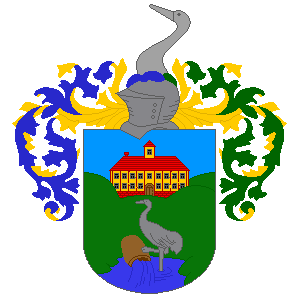 